ProjektdossierWerbung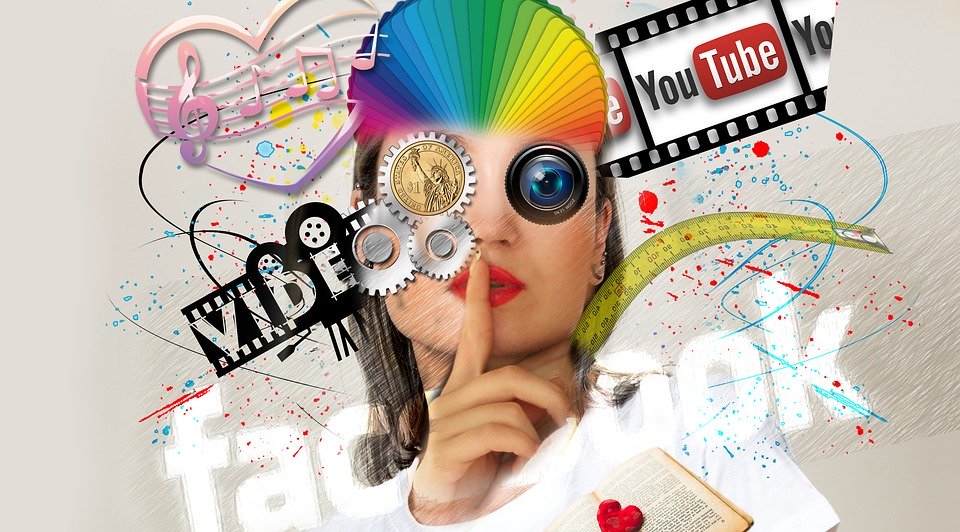 von________________Wo gibt es Werbung? Kreise ein, wo du überall Werbung findest.Um welche Werbung handelt es sich?1)__________________ YouTube2)__________________ McDonald‘s3)__________________ LEGO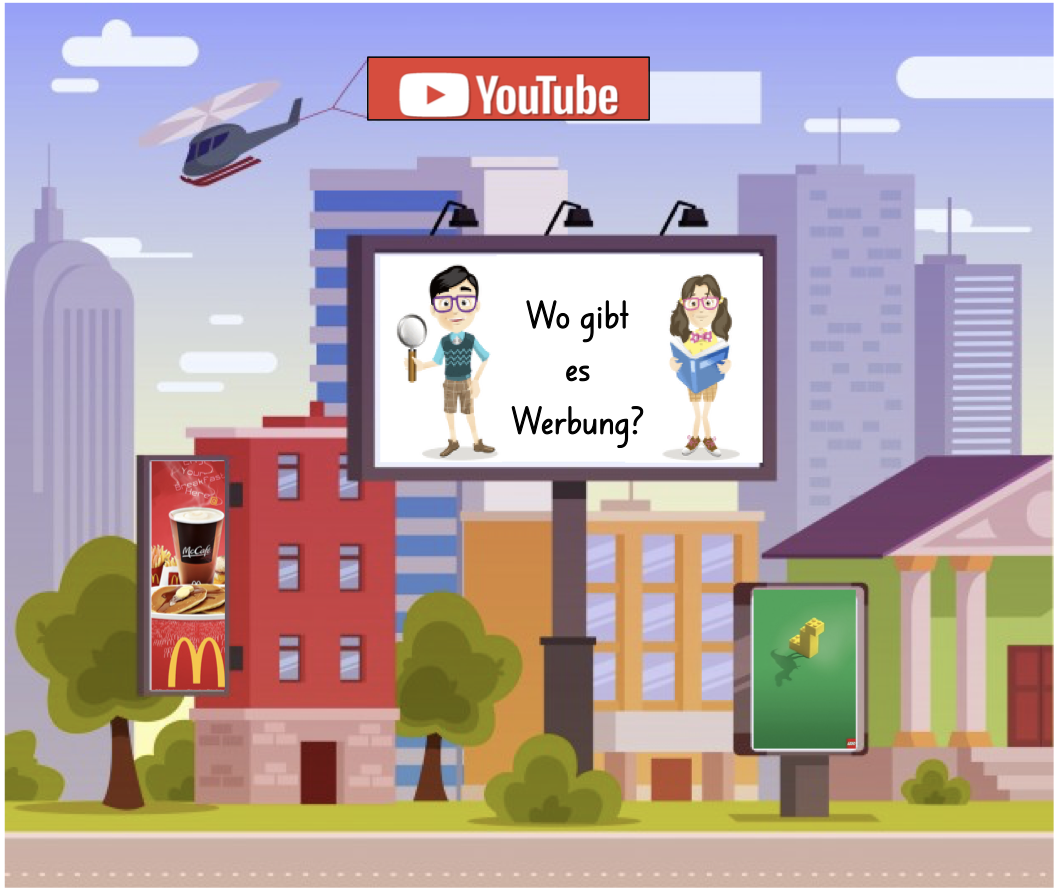 Welches sind die richtigen Logos?
Kreuze an.Werbung und RealitätKennst du noch weitere Werbungen, welche in Realität anders aussehen? Was fällt auf, wenn du die Werbung mit der Realität vergleichst?Meine eigene WerbungMeine Gruppe besteht aus:Wir nehmen folgenden Gegenstand für unsere Werbung: Welche Werbungen gehören zusammen?Umkreist jeweils die Werbungen, welche zusammen gehören mit derselben Farbe.Vergleicht diese miteinander.Was stellt ihr fest?________________________________________________________________________________________________________________________________________________________________________________________________________________________________________________________________________________________Meine eigene WerbungWir machen: 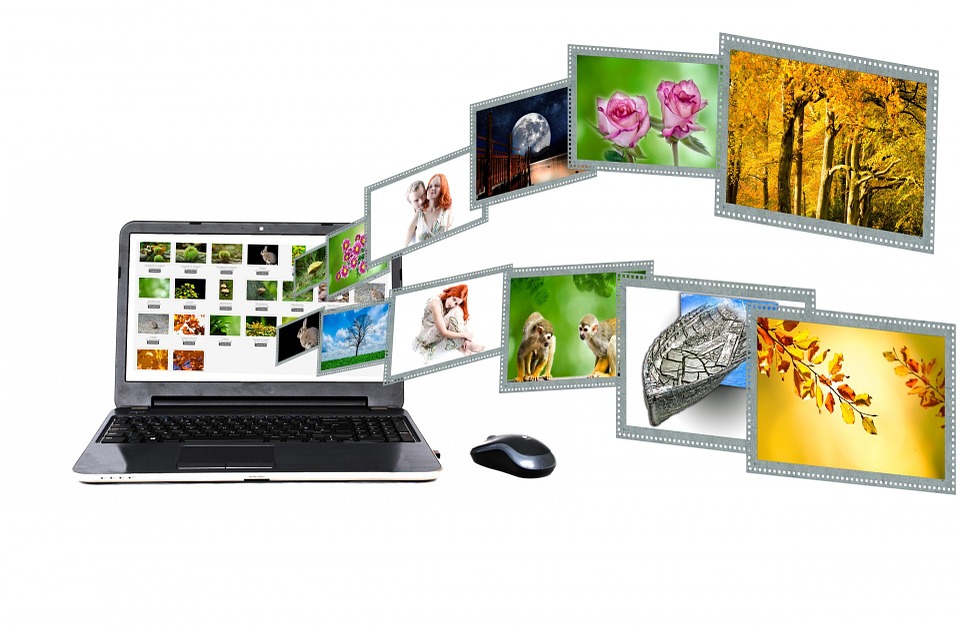 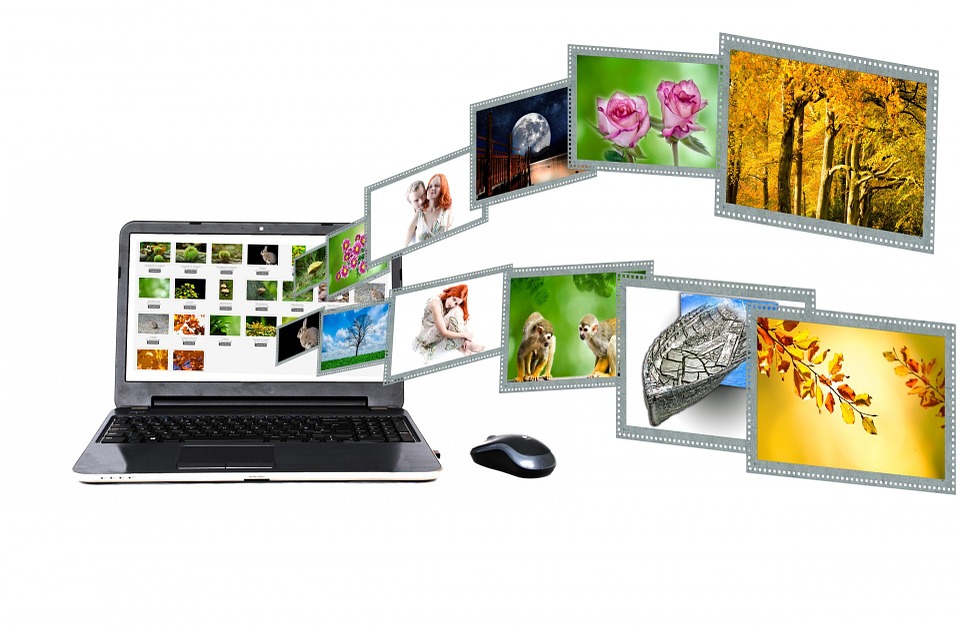 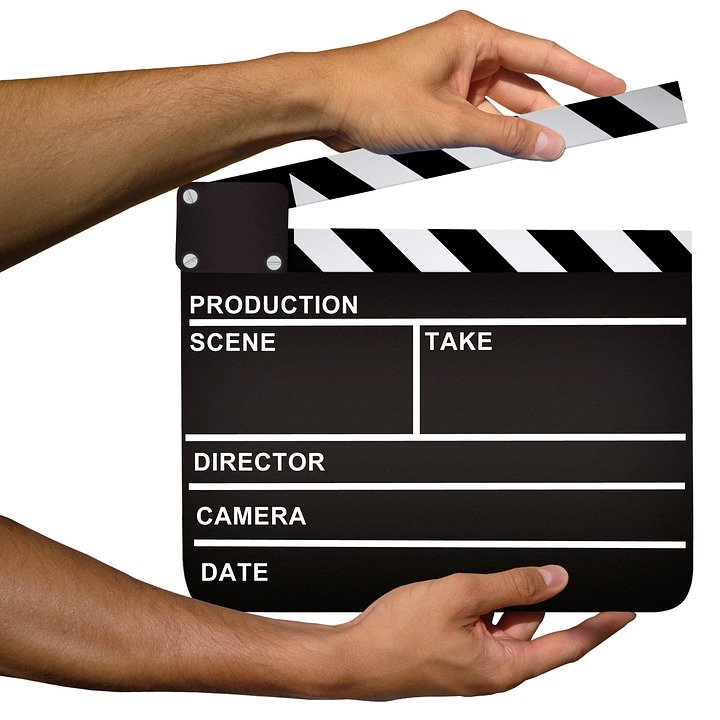 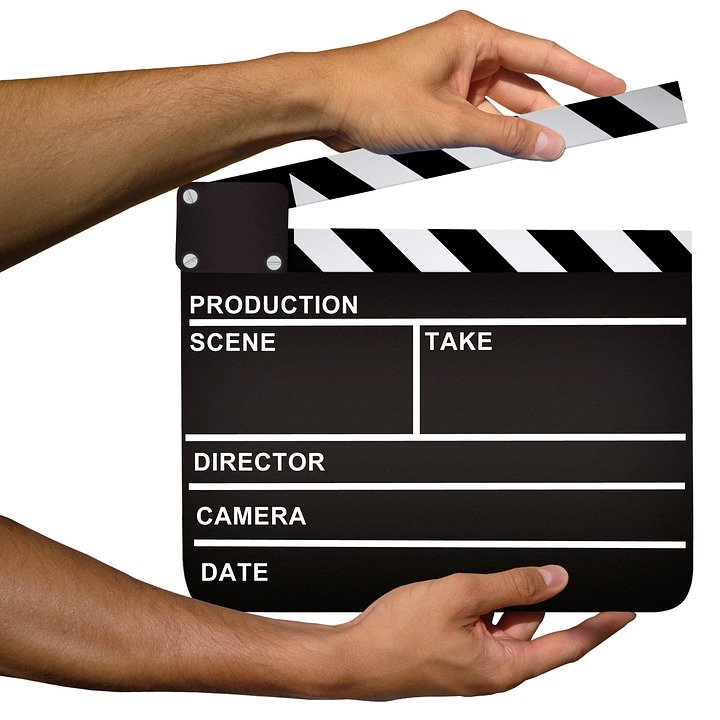 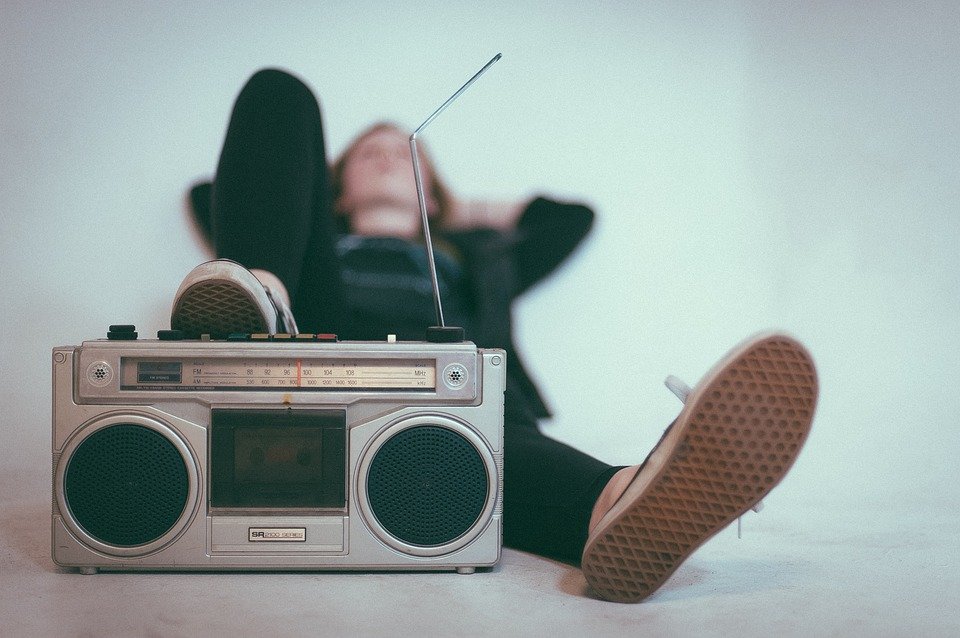 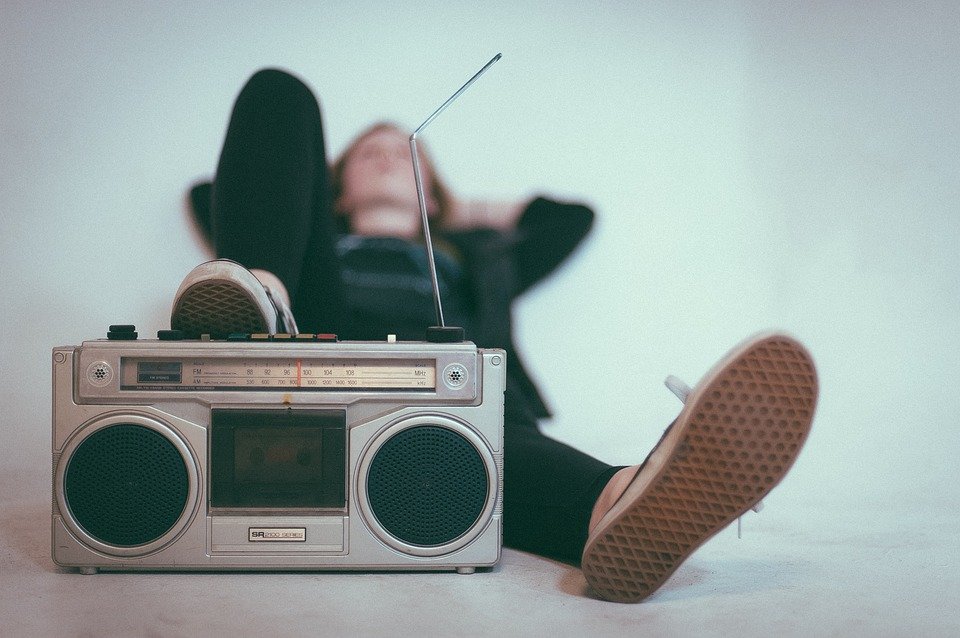 q Radiowerbung	     q Videowerbung		q BildwerbungWir wählen für unsere Werbung Punkt: ___
Die SuS machen eine Werbung zu einem Gegenstand und machen es dem originalen Video nach. Die SuS erfinden ein Produkt und machen Werbung dazu. Die SuS werben für mehrere Produkte (z.B. zwei) welche nicht ohne einander verwendet werden können.Gefundene Produkte der Werbehexen:Literatur- und Abbildungsvereichnis: Literaturverzeichnis:Schrackmann, I. (2018). Wir machen Werbung. Verfügbar unter: https://www.zebis.ch/unterrichtsmaterial/wir-machen-werbung Abbildungsverzeichnis:Abbildung: Deckblatt: geralt. (o.J.). Interaktion, Social Media, Abstrakt, Kopf. Verfügbar unter: https://pixabay.com/de/illustrations/interaktion-social-media-abstrakt-1233873/ Abbildung: Wo gibt es Werbung?Schrackmann, I. (2018). Wir machen Werbung. Verfügbar unter: https://www.zebis.ch/unterrichtsmaterial/wir-machen-werbung Abbildungen: LogosMOOO. (2018). Welches LOGO ist RICHTIG ?!?. Verfügbar unter: https://www.youtube.com/watch?v=-V6zEr3hxJQ Abbildungen: Werbungen und RealitätSchrackmann, I. (2018). Wir machen Werbung. Verfügbar unter: https://www.zebis.ch/unterrichtsmaterial/wir-machen-werbung Abbildungen: RadioStockSnap. (o.J.). Radio. Verfügbar unter: https://pixabay.com/de/photos/radio-kanal-mittel-lautsprecher-2588503/Abbildungen: VideoMediamodifer. (o.J.). Klöppel. Hollywood. Verfügbar unter: https://pixabay.com/de/photos/klöppel-hollywood-kino-brett-2140602/ Abbildungen: BildPublicDomainPictures. (o.J.). Internet. Inhalt. Verfügbar unter: https://pixabay.com/de/photos/internet-inhalt-portal-suche-315132/ Abbildungen: Buch Exlibris. (o.J.) Internet. Inhalt. Verfügbar unter:https://www.exlibris.ch/de/buecher-buch/deutschsprachige-buecher/karin-burger/leo-hanna-die-werbehexen/id/9783038761358. Quellenangaben von: Welche Werbungen gehören zusammen?Frozen:https://filmkinotrailer.com/film/disneys-frozen/https://www.shopdisney.de/disney/disney-filme/die-eiskoeniginLEGO:https://www.youtube.com/watch?v=fZ_JOBCLF-Ihttps://www.smythstoys.com/ch/de-ch/legokinderhttps://www.kinder.com/de/de/https://www.kinder.com/de/de/kinder-cardsCars 3:https://www.youtube.com/watch?v=6zbdyyV1lokhttps://www.kidz.ch/cars-spielzeugMiraculous Ladybug:https://www.youtube.com/watch?v=lLiNIxtJci8https://www.amazon.de/Karacter-Corner-Miraculous-Ladybug-Schulset/dp/B071XDYNGF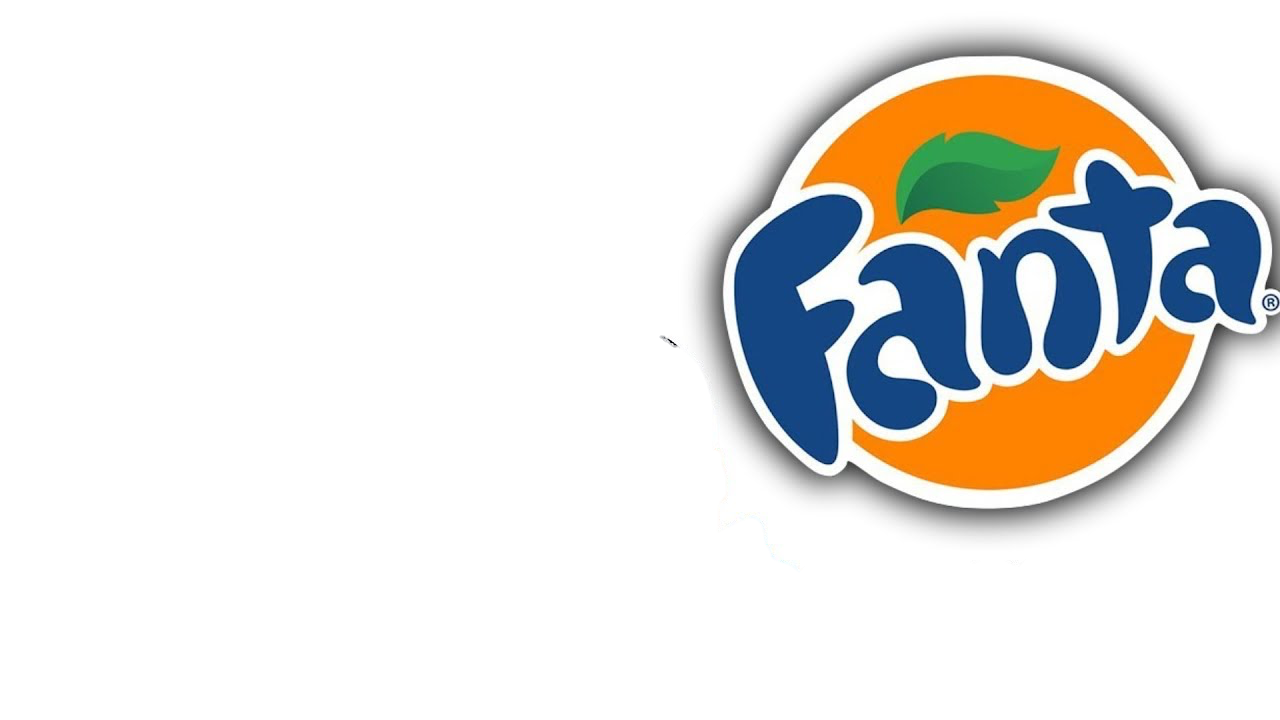 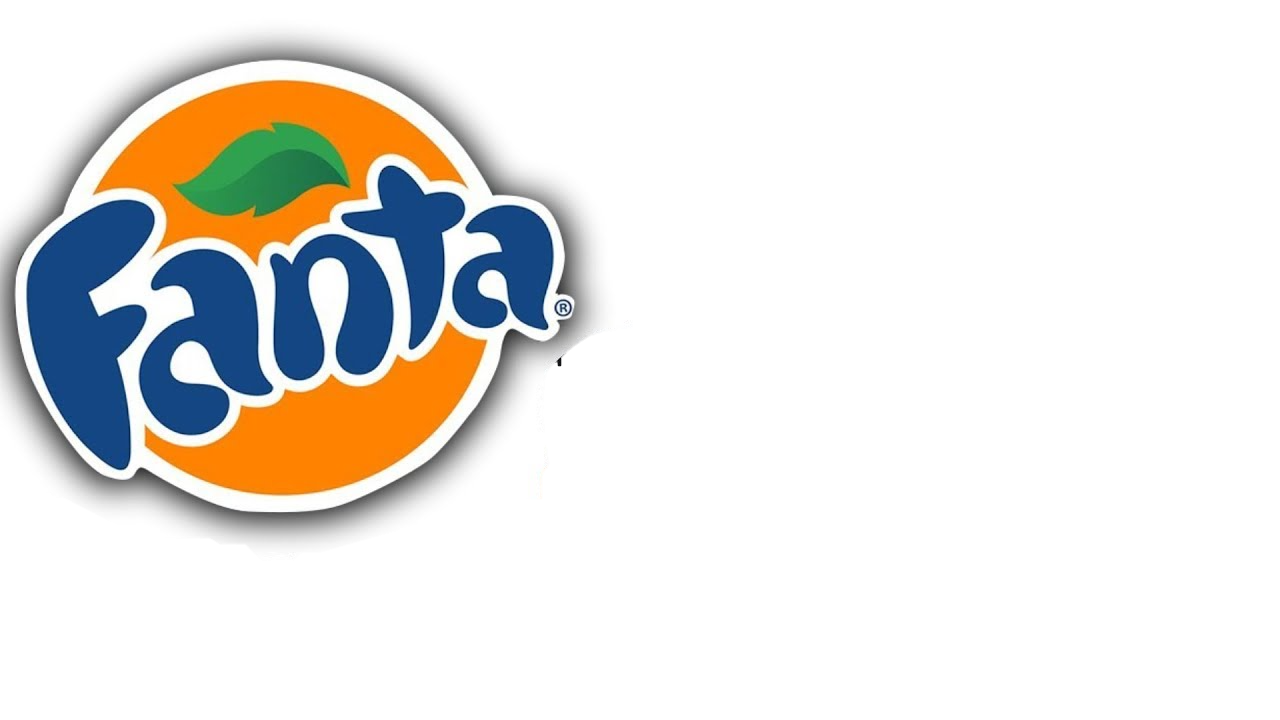 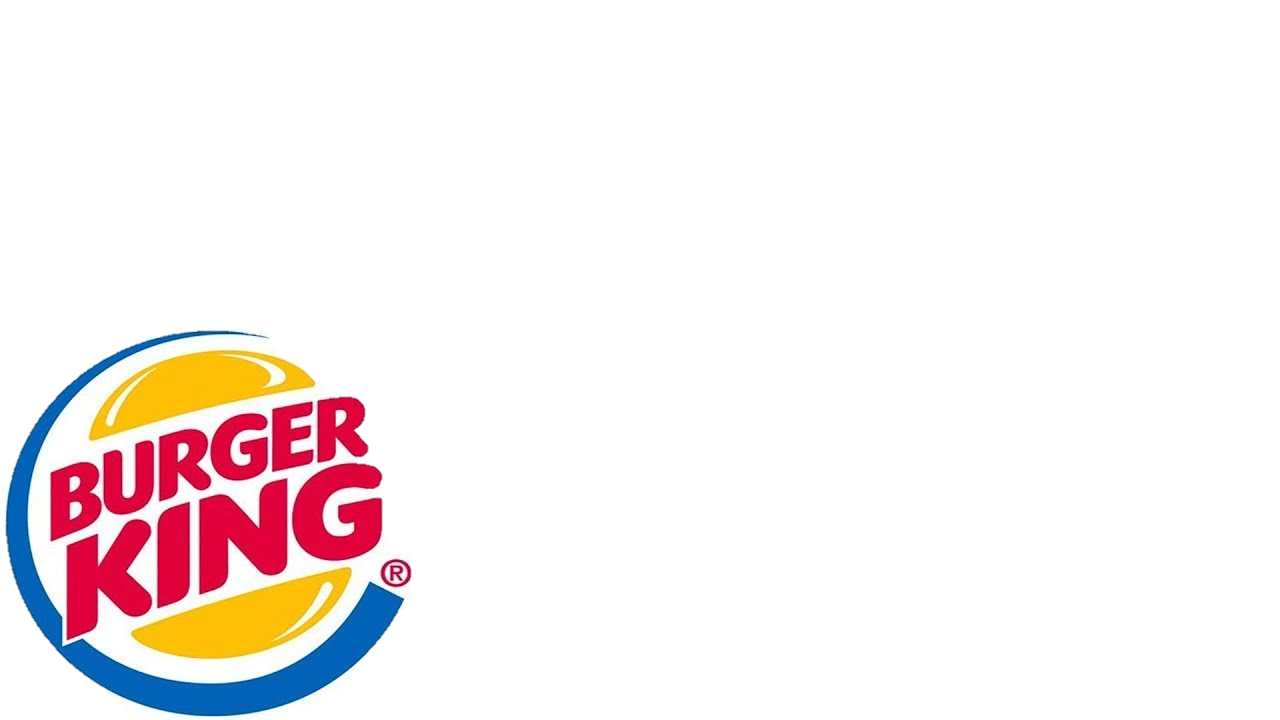 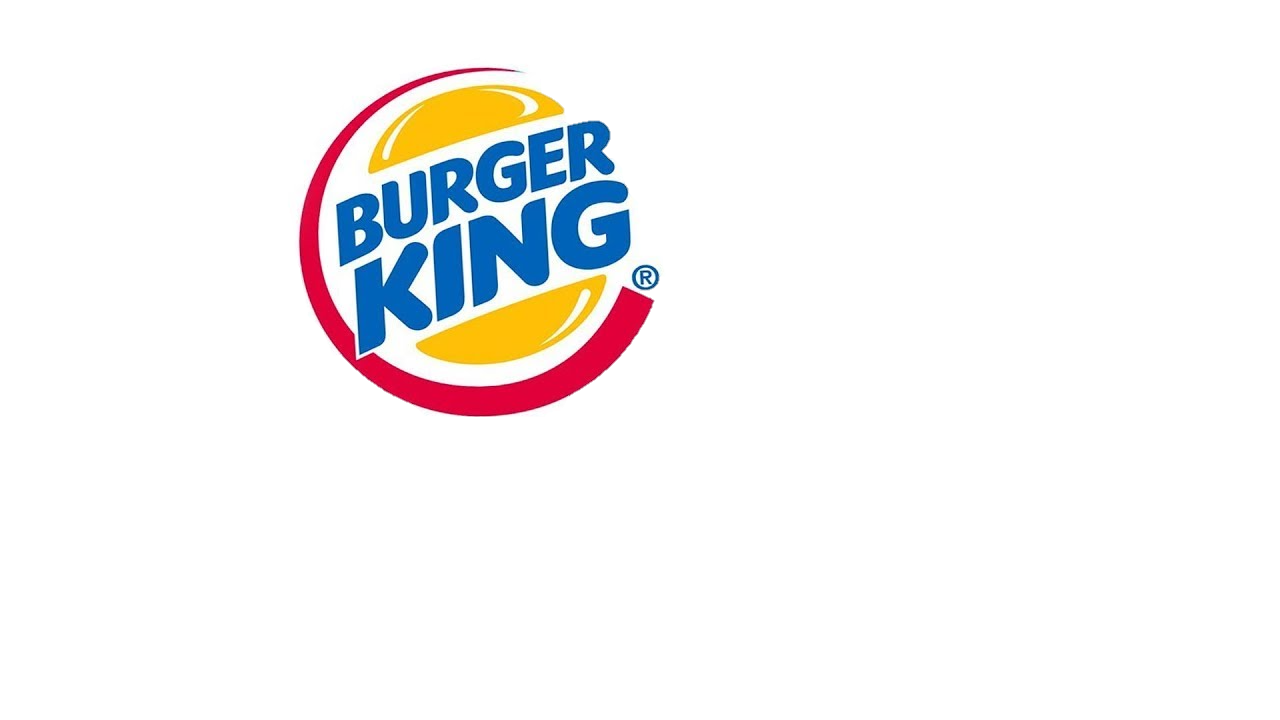 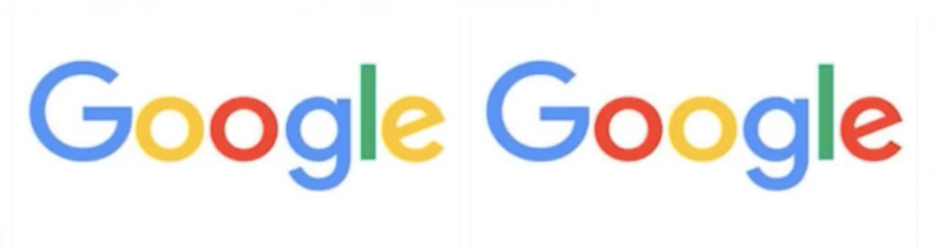 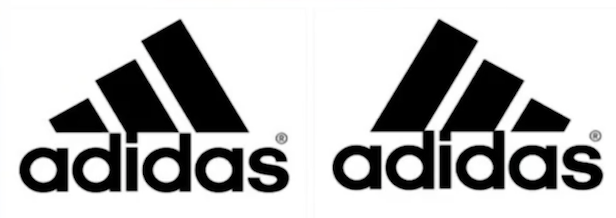 WerbungRealität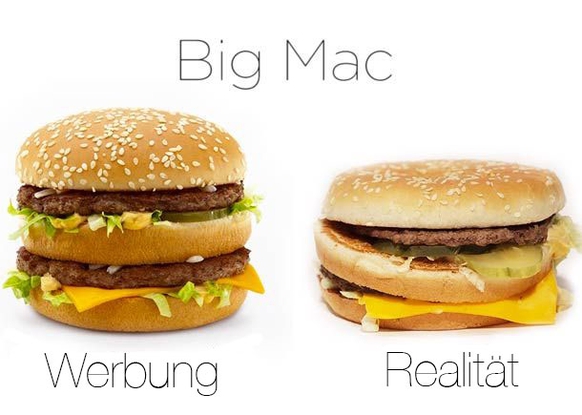 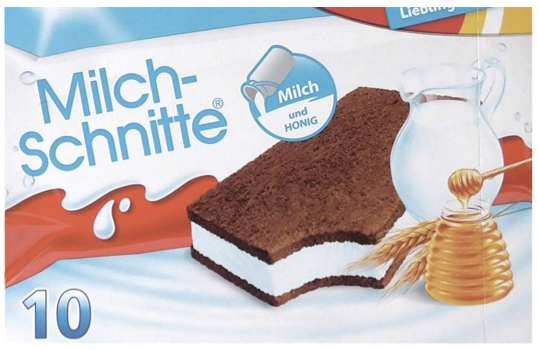 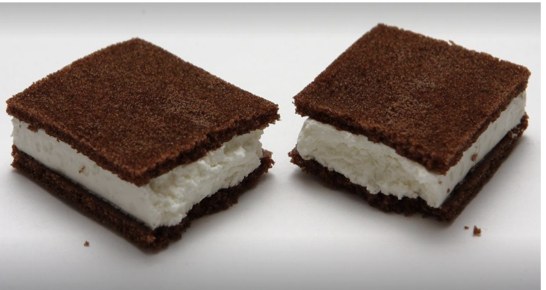 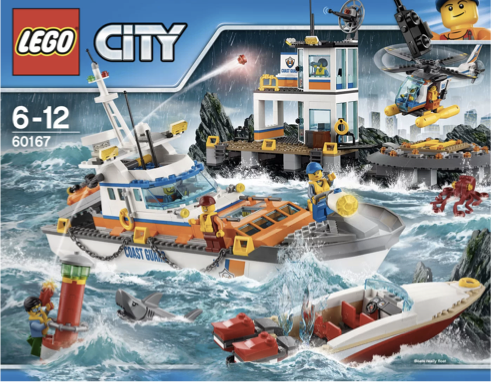 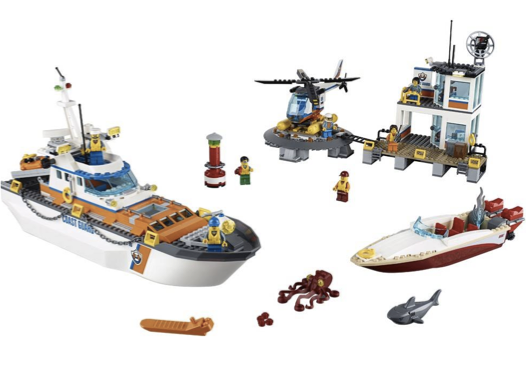 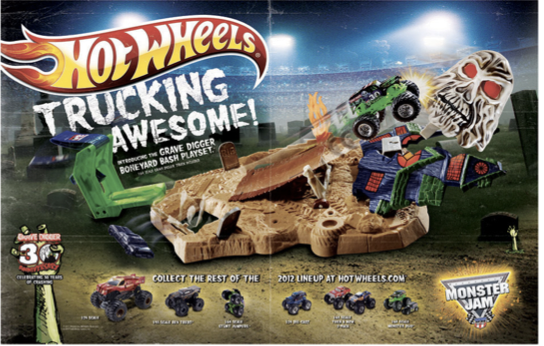 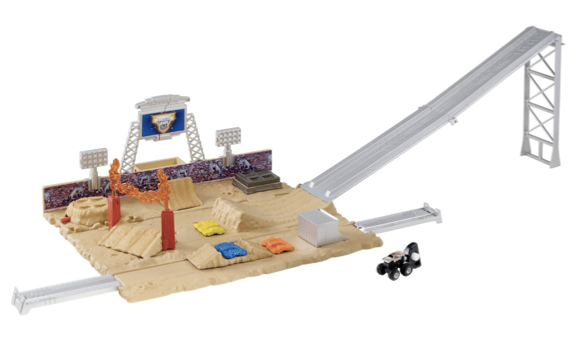 WerbungRealitätKriterien:Die Werbung ist: ICHLPist auf das Wesentliche beschränkt und nicht überladen (nicht zu viel des Guten).passt zum Produkt.enthält eine Kernaussage.Gruppenarbeit:Jeder hat seinen Anteil. Alle machen mit!Zusatz:Die Werbung überrascht den Betrachter (neue Idee). Die Eiskönigin 2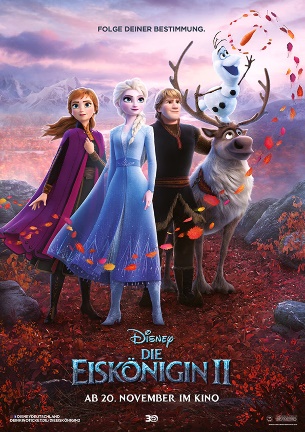 https://filmkinotrailer.com/film/disneys-frozen/LEGO Movie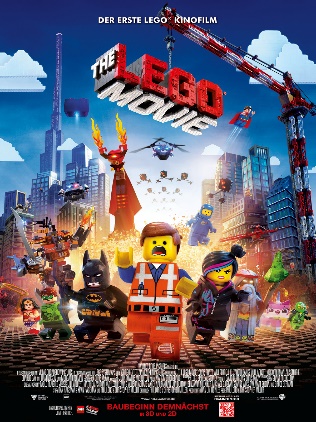 https://www.youtube.com/watch?v=fZ_JOBCLF-I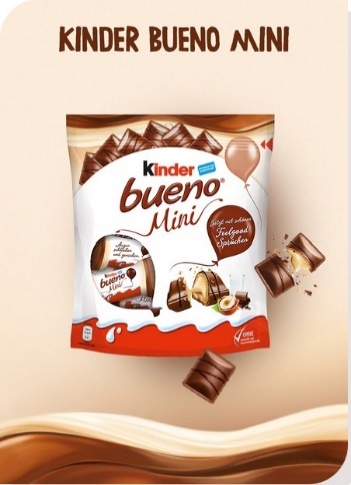 https://www.kinder.com/de/de/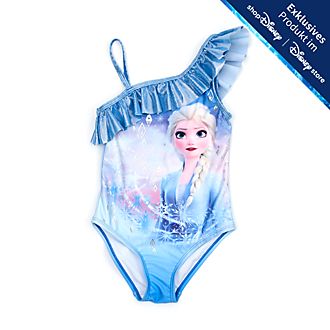 https://www.shopdisney.de/disney/disney-filme/die-eiskoeniginhttps://www.smythstoys.com/ch/de-ch/lego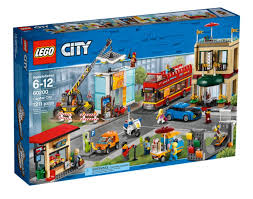 Cars 3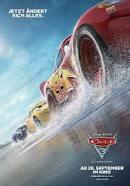 https://www.youtube.com/watch?v=6zbdyyV1lokMiraculous Ladybug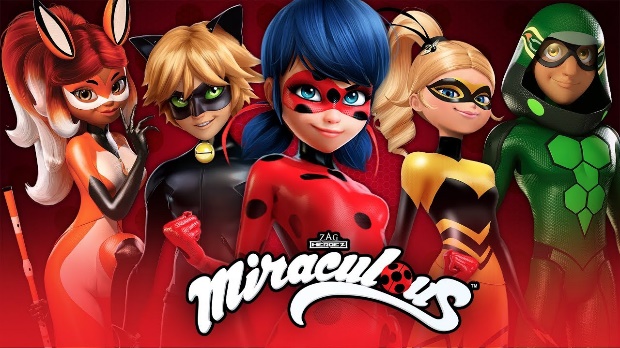 https://www.youtube.com/watch?v=lLiNIxtJci8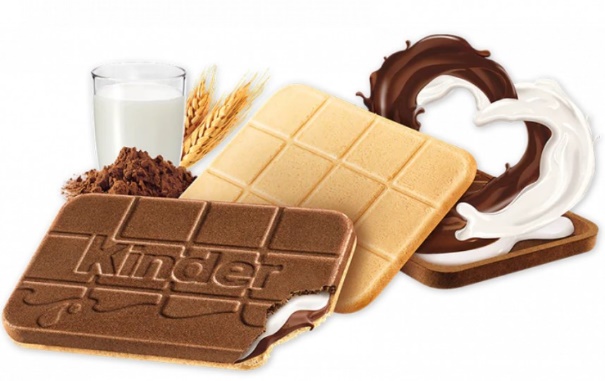 https://www.kinder.com/de/de/kinder-cards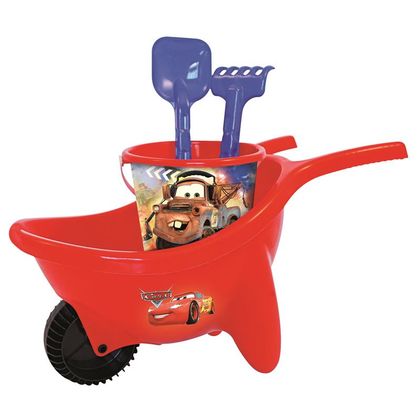 https://www.kidz.ch/cars-spielzeug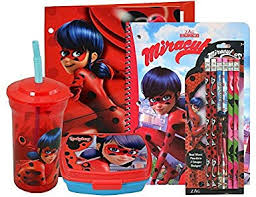 https://www.amazon.de/Karacter-Corner-Miraculous-Ladybug-Schulset/dp/B071XDYNGF